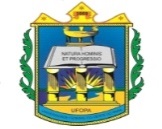 UNIVERSIDADE FEDERAL DO OESTE DO PARÁPROGRAMA DE PERMANÊNCIA ESTUDANTILCOMISSÃO DE ANÁLISEFORMULÁRIO PARA INTERPOSIÇÃO DE RECURSONOMEMATRÍCULAJUSTIFICATIVA DO RECURSOJUSTIFICATIVA DO RECURSOJUSTIFICATIVA DO RECURSOJUSTIFICATIVA DO RECURSOCOMPROVANTE DE INTERPOSIÇÃO DE RECURSOCOMPROVANTE DE INTERPOSIÇÃO DE RECURSONome:Matrícula:Santarém, _____/_____/2014.__________________________________________Responsável pelo recebimentoSantarém, _____/_____/2014.__________________________________________Responsável pelo recebimento